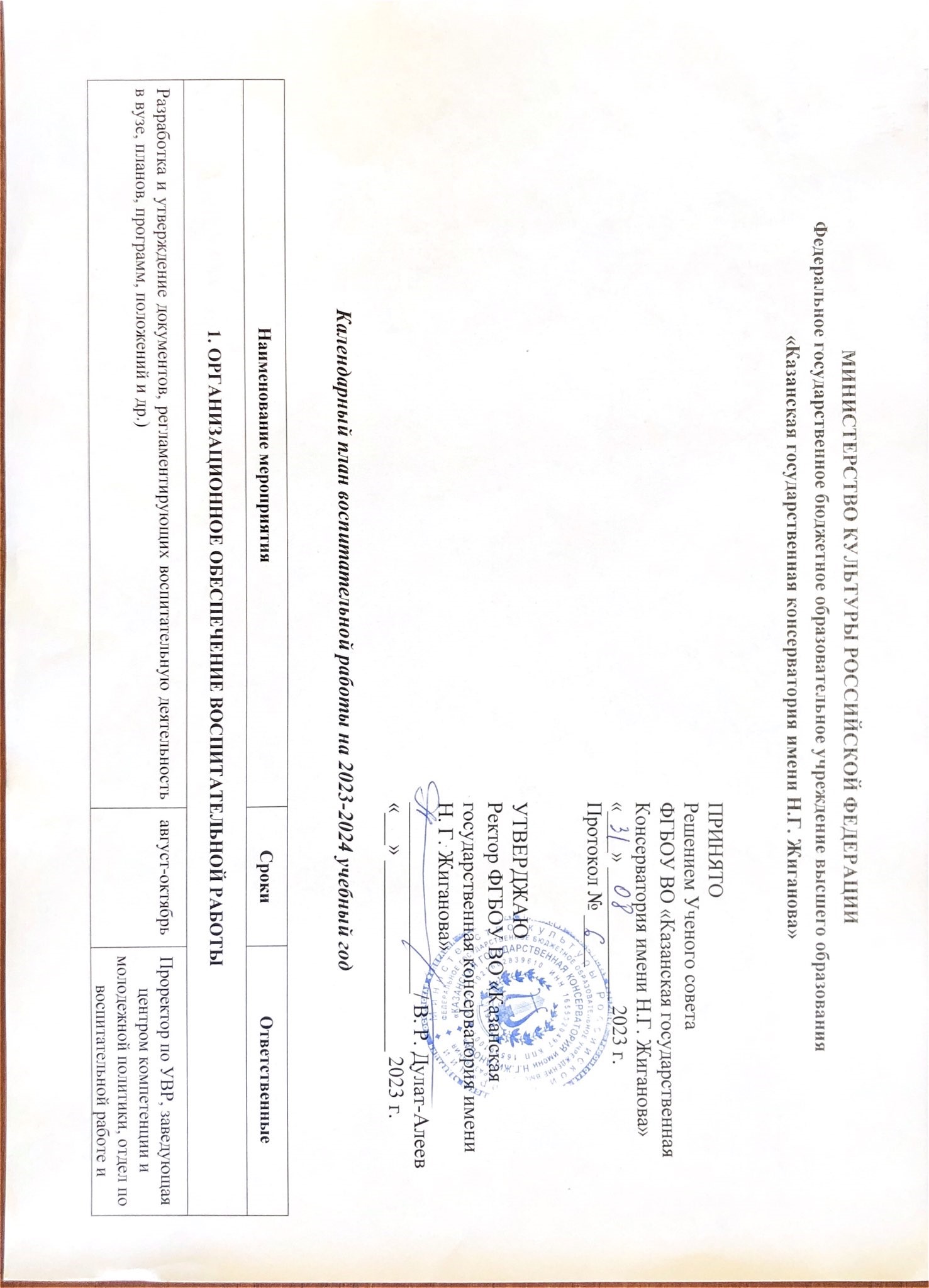 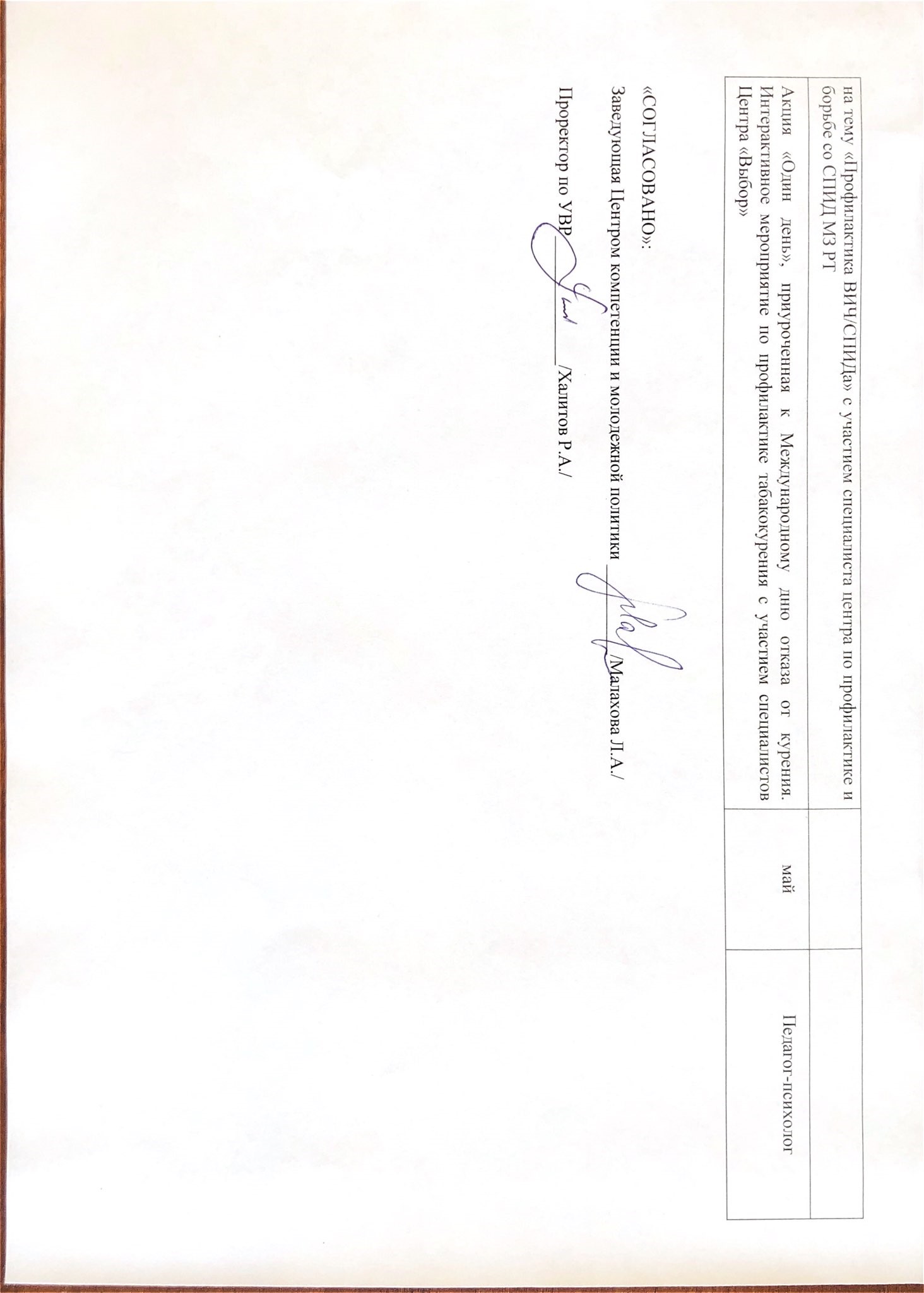 Встречи ректора, проректоров, деканов, директора Дома студентов с первокурсниками сентябрь октябрь, майРекторат, деканыПодбор и назначение кураторов студенческих академических групп первого, второго курсовсентябрьПроректор по УВР,деканы, заведующая центром компетенции и молодежной политики, отдел по воспитательной работе и молодежной политикеОбсуждение на заседаниях Ученого совета, ректората, деканата проблем воспитательной работы с обучающимисяв течение годаПроректор по УВР, заведующая центром компетенции и молодежной политики, деканыОрганизация работы специалистов (мед.работников, психологов, наркологов, социальных работников, работников прокуратуры, полиции, ГИБДД, ЦДУМ России) в формате круглых столов, бесед, встреч, лекций, конференций и т.д.в течение годаПроректор по УВР, деканы, заведующая центром компетенции и молодежной политики, отдел по воспитательной работе и молодежной политике, кураторы, педагог-психологОрганизация работы спортивных секций, составление календарного планав течение годаПреподаватель по физической культуреОрганизация досуговой деятельности обучающихся и работа творческих студийв течение годаОтдел по воспитательной работе и молодежной политике, Студенческий советПодготовка отчетов и другой информации о воспитательной работе вуза по направлениям и в целом, представление отчетов в вышестоящие организациив течение годаПроректор по УВР, заведующая центром компетенции и молодежной политики, отдел по воспитательной работе и молодежной политикеОрганизация участия студенчества в социально-значимых, физкультурно-оздоровительных и спортивных мероприятиях региона, ПФО.в течение годаОтдел по воспитательной работе и молодежной политике Студенческий совет, преподаватели по физической культуреII. ИНФОРМАЦИОННОЕ ОБЕСПЕЧЕНИЕ ВОСПИТАТЕЛЬНОЙ РАБОТЫII. ИНФОРМАЦИОННОЕ ОБЕСПЕЧЕНИЕ ВОСПИТАТЕЛЬНОЙ РАБОТЫII. ИНФОРМАЦИОННОЕ ОБЕСПЕЧЕНИЕ ВОСПИТАТЕЛЬНОЙ РАБОТЫПраздничное мероприятие посвященное «Дню знаний»1 сентябряПроректор по УВР, деканы, заведующие кафедрами, кураторы, отдел безопасности, заведующая центром компетенции и молодежной политики, отдел по воспитательной работе и молодежной политике, Студенческий советОрганизационное мероприятие для обучающихся: ознакомление с Правилами внутреннего распорядка для обучающихся, с основными положениями КГК им. Н. Г. Жиганова1 сентябряПроректор по УВР, деканы, заведующие кафедрами, кураторы, отдел безопасности, заведующая центром компетенции и молодежной политики, отдел по воспитательной работе и молодежной политике, Студенческий советСистематическое освещение воспитательной деятельности на сайте консерватории, стендах по воспитательной работе на факультетах и в общежитияхв течение годаОтдел по воспитательной работе и молодежной политике, Студенческий совет, специалист по связям с общественностьюМониторинг состояния студенческой средыв течение годаДеканы, заведующие кафедрами, кураторы, педагог-психолог, отдел по воспитательной работе и молодежной политике, Студенческий совет, III. НАПРАВЛЕНИЯ ВОСПИТАТЕЛЬНОЙ РАБОТЫIII. НАПРАВЛЕНИЯ ВОСПИТАТЕЛЬНОЙ РАБОТЫIII. НАПРАВЛЕНИЯ ВОСПИТАТЕЛЬНОЙ РАБОТЫ1. Гражданское1. Гражданское1. ГражданскоеОрганизация участия обучающихся и сотрудников в республиканских мероприятиях, направленных на профилактику экстремизма в молодежной среде- Профилактическая лекция «Культура безопасного пользования социальными сетями» (спикер: помощник руководителя аппарата антитеррористической комиссии Абдулахатова К.)в течение годаОтдел по воспитательной работе и молодежной политике, кураторыПроведение собраний с иностранными студентами с целью ознакомления их с духовно-нравственными основами российского общества, с особенностями поликультурного и многоконфессионального развития Республики Татарстансентябрь, октябрьОтдел по воспитательной работе и молодежной политике кураторы иностранных студентовОрганизация мероприятий посвященные ко Дню солидарности в борьбе с терроризмом (разъяснительные работы со студентами первого курса проживающих в общежитии по профилактике экстремизма и терроризма)сентябрь-октябрь Отдел безопасности, Отдел по воспитательной работе и молодежной политике, преподаватель по БЖДЛекция-беседа «Виды и способы телефонного мошенничества. Рекомендации по предотвращению мошеннических деяний»октябрьОтдел безопасностиПроведение мероприятий посвященных году национальных культур: направленных на развитие диалога культур, воспитание толерантности и патриотизма, профилактику национализма и других форм экстремизмав течение годаКонцертный отдел, Отдел по воспитательной работе и молодежной политике, кураторы иностранных студентов, Студенческий советПросветительская лекция на тему борьбы с коррупцией с обучающимися от представителя Лиги студентовноябрьОтдел по воспитательной работе и молодежной политике, кураторы иностранных студентовВстреча студентов с представителями антикоррупционной комиссией. Тема: «Вопросы противодействия коррупции»февральПреподаватель по дисциплине «Экономика культуры»Кураторские часы: профилактические беседы со студентами о вреде курения и алкоголизмав течение годаКураторыОрганизация и проведение мероприятий (очные и онлайн), посвящённых Дням воинской славы, знаменательным и памятным датам России (День герба России, День Героев Отечества, День флага РФ)в течении годаКонцертный отдел, отдел по воспитательной работе и молодежной политике Организация и проведение регионального фестиваля «Много школ – одна культура»: Году педагога и наставника.19 сентября-3 октябряКонцертный отделКонцерт, посвященный Дню народного единства с участием оркестра народных инструментов Казанской консерватории2 ноябряКонцертный отделКонцерт, приуроченный к Международному Дню инвалида30 ноябряКонцертный отделПроведение мультимедийного музыкального проекта «Пень Донбасса»февраль-мартПроректор УВР, заведующая центром компетенции и молодежной политики, отдел по воспитательной работе и молодежной политике2. Патриотическое2. Патриотическое2. ПатриотическоеЦикл лекций члена культурного фронта России Вавилина М.В. по повышению правовой грамотностив течении годаПроректор УВР, заведующая центром компетенции и молодежной политики, отдел по воспитательной работе и молодежной политикеПрофилактическая лекция-беседа с участником СВО, посвященная правовой и гражданско-патриотической культуре в современном обществев течении годаОтдел по воспитательной работе и молодежной политикеПоэтический вечер к 100-летию Расула Гамзатова «Пусть мой стих долетит до кремнистых высот!»25 октябряКонцертный отделКонцерт памяти Р. Сахабиева «Свет далекой звезды»16 ноябряКонцертный отделКонцерт «Снова песню мою устремляю в полет» посвященный 100-летию со дня рождения Расула Гамзатова22 ноябряКонцертный отделКомплекс мероприятий, посвященных празднованию Дня защитника Отечества февральСовет обучающихсяКонцерт ко Дню защитника Отечества22 февраляКонцертный отделКонцерт оркестра «Татарика», посвященный Великой ПобедемайКонцертный отдел Организация мероприятий, посвященных Дню Победы: - концерт и чествование участников и ветеранов ВОВ;- коллективный просмотр фильмов о ВОВ; - участие обучающихся и сотрудников в акциях «Бессмертный полк», «Георгиевская ленточка»;- участие во Всероссийской историческая акции «Диктант Победы».апрель-май Совет обучающихся, преподаватель по БЖД, отдел по воспитательной работе и молодежной политике, Студенческий советГала-концерт фестиваля татарской хоровой музыки, посвященный Дню родного языка и дню рождения Г. Тукая25 апреляКонцертный отделКонцерт, посвященный дню русского языка и дню рождения А.С. Пушкина «Пушкинский день России»6 июняКонцертный отделУчастие в общегородских мероприятиях, посвященных Дню РоссиииюньОтдел по воспитательной работе и молодежной политике3. Духовно-нравственное3. Духовно-нравственное3. Духовно-нравственноеПосещение музея Н.Г. Жиганова, знакомство первокурсников с историей возникновения, становления и развития консерваториисентябрьОтдел по воспитательной работе и молодежной политике, Студенческий советМероприятия посвященные толерантному отношению к народам и межкультурным коммуникациям:- «Дни Китая в Татарстане»: концерт китайских студентов Казанской консерватории- участие в чествовании Дня образования Китайской Народной Республики.в течении года7-8 сентября1 октябряКонцертный отдел, отдел по воспитательной работе и молодежной политике куратор по иностранным студентамПосещение театров, концертных залов, музеевв течение годаКураторыОрганизация и проведение субботников, участие обучающихся в городских и республиканских экологических акцияхв течение годаПроректор по административно-хозяйственной работе4. Физкультурно-оздоровительное воспитание4. Физкультурно-оздоровительное воспитание4. Физкультурно-оздоровительное воспитаниеПрофилактическая лекция по ведению здорового образа жизни и санитарно-профилактическую в течении годаПервенство Казанской Консерватории по шахматам, волейболу, настольному теннису, бадминтону, бильярдному спортусентябрьЗаведующий кафедрой педагогики и психологииУчастие во Всероссийском дне бега «Кросс наций-2023»сентябрьЗаведующий кафедрой педагогики и психологииСпартакиада вузов РТ по легкоатлетическому кроссу, спортивному ориентированию бегом, плаванию, армспорту, шахматам, бильярдному спортуоктябрь-декабрьЗаведующий кафедрой педагогики и психологииУчастие во Всероссийской массовой лыжной гонке «Лыжня России-2024»февральЗаведующий кафедрой педагогики и психологииСпартакиада Вузов РТ по лыжным гонкам, настольному теннису, гиревому спорту, бадминтону, спортивному ориентированию на лыжах, по легкой атлетикефевраль-майЗаведующий кафедрой педагогики и психологииУчастие в фестивале Всероссийского физкультурно-спортивного комплекса «Готов к труду и обороне» (ГТО)майЗаведующий кафедрой педагогики и психологии5. Экологическое воспитание5. Экологическое воспитание5. Экологическое воспитаниеУчастие во Всероссийском экологическом субботнике апрель, майСтуденческий совет, проректор по административно-хозяйственной работеУчастие в осеннем и весеннем месячниках по уборке территорииоктябрь, апрель Проректор по административно-хозяйственной работе, комендантыСбор макулатурымартСтуденческий совет6. Профессионально-трудовое6. Профессионально-трудовое6. Профессионально-трудовоеОбщее собрание студентов 1 курса, вручение студенческих билетов (доведение до сведения прав и обязанностей обучающихся в университете: знакомство с Уставом, Правилами внутреннего распорядка обучающихся, распоряжениями о запрете курения на территории и употребления в речи нецензурной брани и другими нормативными локальными актами университета)сентябрьПроректор УВР, деканы, заведующие кафедрами, кураторы, отдел по воспитательной работе и молодежной политикеТворческие встречи с выдающимися деятелями искусствав течении годаКонцертный отделПодготовка обучающихся к участию в международных и всероссийских конкурсных мероприятияхв течение годаЗаведующие кафедрами, преподаватели по специальным дисциплинамДень открытых дверейапрельДеканаты, приемная комиссияПроведение торжественных мероприятий: День знаний, Посвящение в студенты сентябрьДеканы, кураторыФормирование студенческого актива, оказание организационной и методической помощи студенческому активусентябрь, октябрьОтдел по воспитательной работе и молодежной политике, Студенческий совет7. Культурно-творческое воспитание7. Культурно-творческое воспитание7. Культурно-творческое воспитаниеМероприятия, посвященные 100-летию со дня рождения Р.Г. Гамзатова8 сентября-22 ноября Концертный отделРегиональный фестиваль профессионального музыкального образования «Много школ – одна культура»: К году педагога и наставника19 сентября-3 октябряКонцертный отделКонцерт оркестрового факультета «Осенние фанфары. Праздник духовой музыки на большой сцене»19 сентябряКонцертный отдел, оркестровый факультетОпера «Дон Жуан» В. А. Моцарта21 сентябряКонцертный отдел, оперная студия Оперетта У. Гаджибекова «Аршин мал алан»21 сентябряКонцертный отдел, оперная студияКонцерт факультета народных инструментов «Казанская школа народно-инструментального искусства: вчера, сегодня, завтра»26 сентябряКонцертный отдел, факультет народных инструментовКонцерт фортепианного факультета «Казанская фортепианная школа. Связь времен»28 сентябряКонцертный отдел, фортепианный факультетГала-концерт, посвященный Году педагога и наставника3 октябряКонцертный отделКонцерт к 120-летию А. Хачатуряна «В диалоге культур»10 октябряКонцертный отделФестиваль «Оперный карнавал»16 октября-16 ноябряКонцертный отделКонцерт к юбилею Ж.Ф. Рамо, опера «Галантная Индия»24 октябряКонцертный отдел, департамент НИТПДКонцерт ансамбля «Премьера»16 ноябряКонцертный отделКонцерт, посвященный году национальных культур и традиций: сочинения Яруллина, Жиганова, Ключарёва, Яхина21 ноябряКонцертный отделОперетта И. Кальмана «Принцесса цирка»23 ноябряКонцертный отдел, оперная студияМузыкально-просветительский фестиваль «Это классика»23 ноября-12 декабряКонцертный отделКонцерт к 100-летию И.С. Дубининой28 ноябряКонцертный отделКонцерт ансамбля ударных инструментов Казанской консерватории30 ноябряКонцертный отделКонцерт Юниор-оркестра и учащихся Средней специальной музыкальной школы Казанской консерватории5 декабряКонцертный отдел, ССМШОпера П. Чайковского «Евгений Онегин»12 декабряКонцертный отдел, оперная студияЮбилейный вечер, посвященный 30-летию оперной студии 21 декабряКонцертный отдел, оперная студияОпера С. Баневича «История Кая и Герды»26 декабряКонцертный отдел, оперная студияКонцерт, посвященный 25-летнему юбилею кафедры органа11 апреляКонцертный отдел8. Научно-образовательное воспитание8. Научно-образовательное воспитание8. Научно-образовательное воспитаниеКруглый стол (в формате телемоста) «Национальные традиции в профессиональном музыкальном образовании» (совместно с Туркменской национальной консерваторией имени М. Кулиевой)4 октябряДепартамент НИТПДМеждународная научная конференция «Музыка в диалоге культур: Традиционная инструментальная культура тюркских народов»12-13 октябряКафедра этномузыкологииВебинар-круглый стол «Музыкальное образование и национальная идентичность: к Году национальных культур и традиций в Республике Татарстан» (совместно с Кыргызской национальной консерваторией им. К. Молдобасанова)16 ноябряДепартамент НИТПДМеждународная научно-практическая конференция «Ладовые коммуникации в евразийском музыкальном пространстве и Круглый стол с участием Московской и Уральской консерваторией «Журнал «Музыкальное искусство Евразии. Традиция и современность» в свете актуальных тенденций современной музыкальной науки»21-22 ноябряКафедра музыкального театр, департамент НИТПДВсероссийская научно-практическая конференция «Музыкальный театр в XXI веке: теория, практика, педагогика»: к 30-летию Оперной студии КГК23-24 ноябряКафедра музыкального театраНаучно-образовательный вебинар «Национальные традиции в системе эффективного управления культурными проектами» (для организаций культуры РТ)8-9 декабряКафедра менеджмента музыкального искусства9. Развитие студенческого самоуправления9. Развитие студенческого самоуправления9. Развитие студенческого самоуправленияПроведение мероприятий, направленных на адаптацию первокурсников к вузу:- анкетирование первокурсников,- презентационные встречи, - участие в общественной жизни,- привлечение первокурсников в клубы по интересам, спортивные секции,- психологические тренинги, направленные на сплочение коллектива, выявление лидеров и т.д.;- спартакиады по различным видам спортав течение годаОтдел по воспитательной работе и молодежной политике, Студенческий советОрганизация работы и участие студентов в работе Совета обучающихся и других студенческих объединениях. Формирование системы и организация эффективной работы студенческого самоуправления Консерватории, факультетов, учебных групп, общежитийв течение годаОтдел по воспитательной работе и молодежной политике, Студенческий советУчастие обучающихся Консерватории в молодежных форумах, семинарах, направленных на формирование активности студенческого самоуправленияв течение годаОтдел по воспитательной работе и молодежной политике, Студенческий советВзаимодействие с региональными органами образования, культуры, молодежной политики, общественными организациями и другими структурами в реализации воспитательных задач и государственной стратегии молодежной политикив течение годаОтдел по воспитательной работе и молодежной политике, Студенческий советКонкурс на лучшую комнату в общежитии, лучший студенческий совет общежития. в течение годаОтдел по воспитательной работе и молодежной политике, Студенческий советОрганизация работы в общежитиях, поддержка деятельности студенческого актива Совета безопасности. Контроль за проведение собраний актива общежитий. Посещение собраний активав течение годаОтдел по воспитательной работе и молодежной политике, Студенческий совет Осуществление волонтерской деятельности обучающихся в соответствии с направлениями деятельности. Организация работы и участие студентов в добровольческой деятельностив течение годаОтдел по воспитательной работе и молодежной политике, Студенческий советЭкскурсия по Казани для первокурсниковсентябрьОтдел по воспитательной работе и молодежной политике, Студенческий советМузыкальная игра, посвященная Дню музыки1 октябряСтуденческий советКонкурс работ, посвященный Дню учителя4 октябряСтуденческий советИнтерактивная игра «Моя alma-mater» на знание истории Казанской консерватории (в рамках Года педагога и наставника)10 октябряСтуденческий советУчастие в международной просветительской акции «Всеобщий музыкальный диктант»октябрьОтдел по воспитательной работе и молодежной политике, Студенческий советМероприятие «Посвящение в первокурсники»23-27 октябряОтдел по воспитательной работе и молодежной политике, Студенческий советУчастие в студенческом образовательном проекте «Liga education» от РМОО «Лига студентов»октябрьОтдел по воспитательной работе и молодежной политике, Студенческий советУчастие во всероссийском форуме студенческого самоуправления в Республике Татарстан «Алга-Вперед»10-12 ноябряОтдел по воспитательной работе и молодежной политике, Студенческий советУчастие в республиканской образовательной кадровой программе «Первая лига»ноябрьОтдел по воспитательной работе и молодежной политике, Студенческий советПросмотр фильма «Конкурс» (реж. Е. Ховаев) в честь Международного дня пианиста8 ноябряСтуденческий советИгра «Тайный подарок»декабрьСтуденческий советОтборочный этап премии «Студент года Республики Татарстан»декабрьОтдел по воспитательной работе и молодежной политике, Студенческий советФинал премии «Студент года Республики Татарстан»25 январяОтдел по воспитательной работе и молодежной политике, Студенческий советДень рождения студенческого медиацентра13 февраляСтуденческий советВузовский этап Республиканского фестиваля студенческого творчества «Студенческая весна»25-29 мартаОтдел по воспитательной работе и молодежной политике, Студенческий советV Студенческий Интеллектуальный проект «Игра в бисер»22-23 апреляОтдел по воспитательной работе и молодежной политике, Студенческий советРеспубликанский этап фестиваля «Студенческая весна Республики Татарстан»майОтдел по воспитательной работе и молодежной политике, Студенческий советУчастие в мероприятиях в чествовании Победы в Великой Отечественной Победе майОтдел по воспитательной работе и молодежной политике, Студенческий советОсуществление волонтерской деятельности обучающихся в соответствии с направлениями деятельности. Организация работы и участие студентов в добровольческой деятельности в течение годаОтдел по воспитательной работе и молодежной политике, Студенческий советФормирование образовательного модуля по гражданско-патриотическому и духовно-нравственному воспитанию молодежи «Великая отечественная война: без срока давности»апрельОтдел по воспитательной работе и молодежной политике, Студенческий совет10. Психологическая поддержка10. Психологическая поддержка10. Психологическая поддержкаИнтерактивная беседа по профилактике экстремизма в рамках Дня солидарности в борьбе с терроризмом, с участием психолога Центра «Выбор»сентябрь Педагог-психологСоциально-психологическое тестирование обучающихся (СПТ). Организация и курирование процесса тестирования несовершеннолетних обучающихся (до 18 лет включительно)октябрь-ноябрь  Педагог-психологИнтерактивная беседа «Уроки безопасности» для обучающихся 3-5 курса. Разъяснение вариантов поведения в экстремальных ситуациях, правил поведения в общественных местах. Мероприятие с участием психолога Центра «Выбор»октябрьПедагог-психологМониторинг психологической безопасности образовательной среды (МБОС). Организация и курирование процедуры мониторинга (подготовка приказа, информационных и разъяснительных материалов для преподавателей и обучающихся)ноябрь-декабрьПедагог-психологСоциально-психологическое сопровождение обучающихся «группы риска», выявленных в рамках Мониторинга безопасности образовательной среды. Социально-психологическое сопровождение и организация профилактической работы с обучающимися «группы риска»февраль – июньПедагог-психологИнтерактивная беседа «Уроки безопасности» для обучающихся 1-2 курса. Разъяснение вариантов поведения в экстремальных ситуациях, правил поведения в общественных местах. Мероприятие с участием психолога Центра «Выбор»мартПедагог-психолог